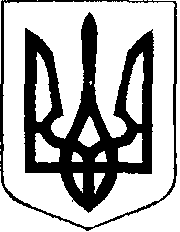                                                У К Р А Ї Н А            Жовківська міська рада  Жовківського району Львівської області	50-а сесія VIІ-го демократичного скликання 				         РІШЕННЯВід                              2020р.    № _______	м. ЖовкваПро надання дозволу гр. Дацко Н.М.на розробку проекту землеустрою щодо відведення земельної ділянки з метою зміни цільового призначення із земель для ведення садівництва у землі для будівництва і обслуговування житлового будинку, господарських будівель і спорудпо вул. С.Петлюри в м.Жовкві.               Розглянувши заяву гр. Дацко Наталії Михайлівни та долучені документи, керуючись ст. 26 Закону України “Про місцеве самоврядування в Україні”, Жовківська міська радаВ И Р І Ш И Л А:	1. Надати дозвіл гр. Дацко Наталії Михайлівні на розробку проекту землеустрою щодо відведення земельної ділянки  площею 0,0803 га., з метою зміни цільового призначення із земель для ведення садівництва у землі для будівництва і обслуговування житлового будинку, господарських будівель і споруд по вул. С.Петлюри в м. Жовкві.2. Погоджений у встановленому порядку проект відведення земельної ділянки  подати на затвердження Жовківської міської ради. Міський голова                                                Петро Вихопень                     